Иерей Роман Николаевич ГРАНИЧНИКОВ	23 октября 1979 г.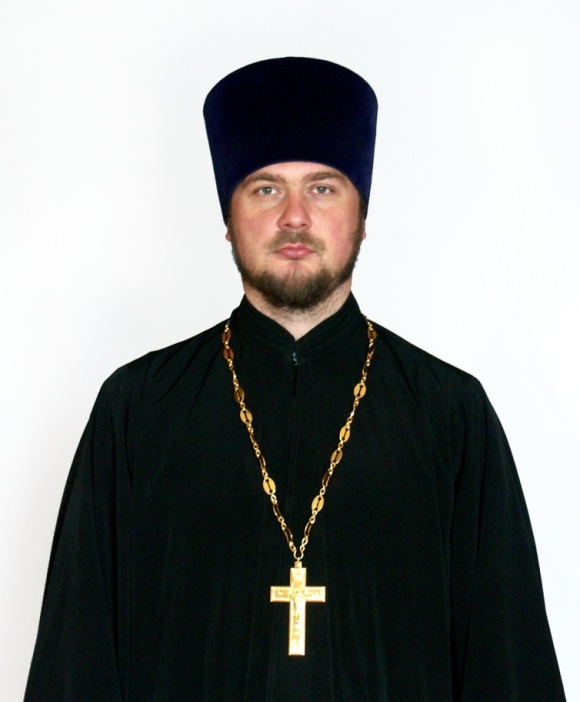 НастоятельХрам св. прав. Евфросинии ПолоцкойСветское образованиесреднее специальное 2000 г. – 2-ое Московское Областное Музыкальное училище им. С.С. Прокофьева Духовное образование2005 г. – Перервинская Духовная СеминарияХиротонисан25 февраля 2005 г. в сан диакона15 мая 2008 г. в сан пресвитераДень тезоименитства1 декабряНаградыИерархические (богослужебные награды):          2010 г. – набедренник;         2014 г. – камилавка;         2017 г. – наперсный крест.Церковные награды (Патриаршая грамота, ордена, медали):          2012 г. – юбилейная медаль РПЦ в память 200-т-летия победы в Отечественной    войне 1812 г.         2016г.  – юбилейная медаль РПЦ в честь 1000-летия преставления равноапостольного великого  Князя Владимира.2017 г. -  Юбилейная медаль РПЦ «В память 100-летия восстановления Патриаршества в РПЦ».